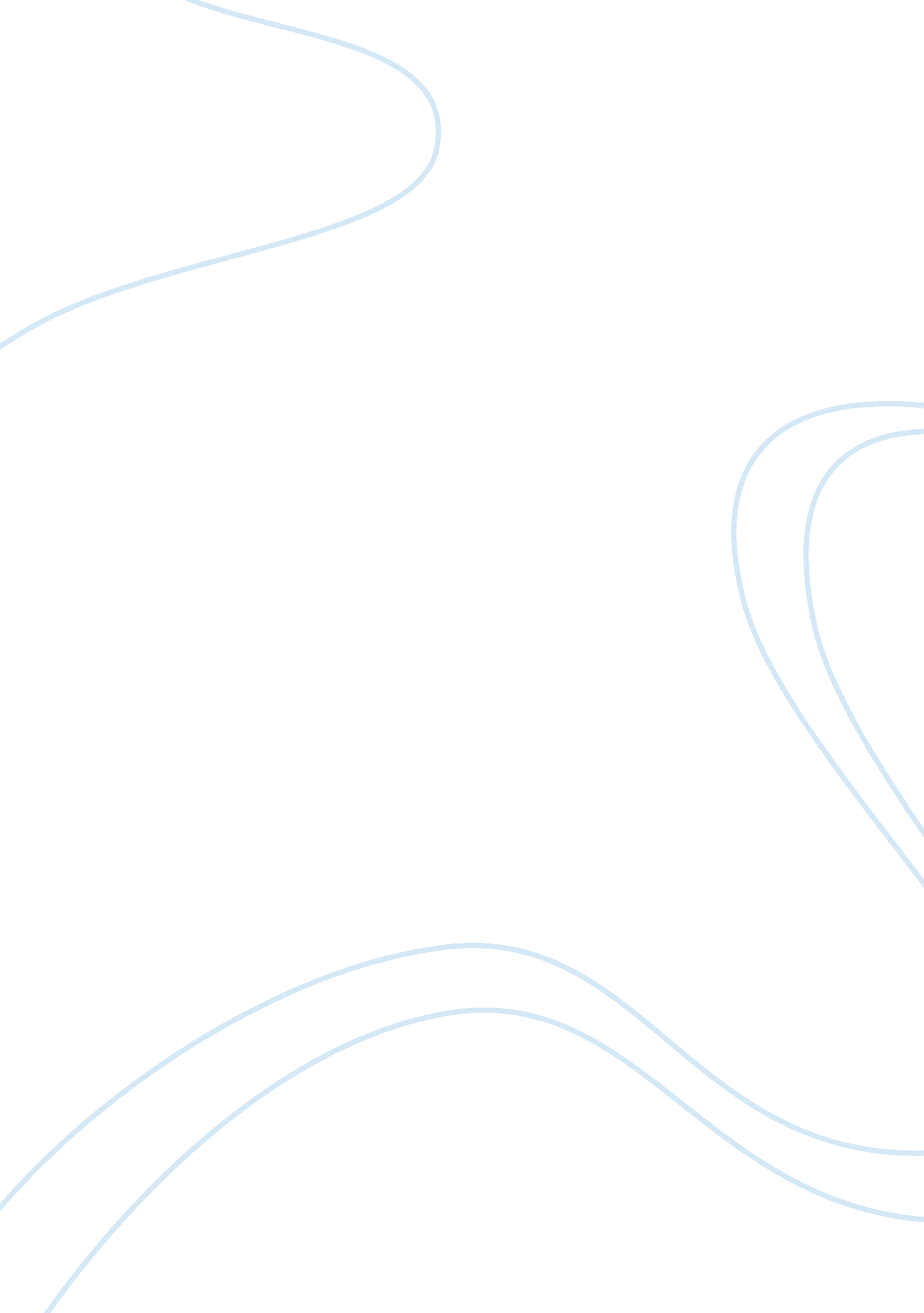 Sex education should be taught in schoolsHealth & Medicine, Sex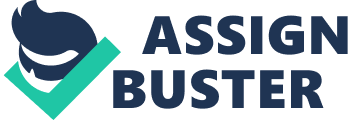 Computer has become a very important part of our lives nowadays. During the past few years, computer has evolved in many ways and is probably without a doubt better than ever before. People are always trying to find something new that put in computer will improve our lives level. Computers can perform calculations much more quickly and accurately than humans. For example, modern computers can perform hundreds of millions of calculations per second. Large amounts of data can be stored in a small amount of space. For example, hundreds of pages worth of text can be stored on a 31? 2inch floppy disk. Computers can work continuously and perform repetitive tasks well. Unlike their human counterparts, computers do not get bored or tire. Besides, information system has been with us for a long time, may be as the history of man him self. Then pencil and the clerk dominated the period around 1955. By today standard, data processing was very rudimentary for most organizations because i t was limited to only accounting system, payrolls etc to operate business for ex ample, order processing and invoicing but computer come along with changes. Businesses, and particularly the marketing aspect of businesses, rely a great deal on the use of computers. Computers play a significant role in inventory control, processing and handling orders, communicationbetween satellite companies in an organization, design and production of goods, manufacturing, product and market analysis, advertising, producing the company newsletter, and in some cases, complete control of company operations. In today's extremely competitive businessenvironmentbusinesses are searching for ways to improve profitability and to maintain their position in the marketplace. As competition becomes more intense the formula for success becomes more difficult. Two particular things have greatly aided companies in their quests to accomplish thesegoals. They are the innovative software products and the World Wide Web. More and more manufacturing businesses are integrating some aspects of production, including inventory tracking, scheduling, and marketing. This idea, known as computer-integrated manufacturing (CIM), speeds processing of orders, adds to effective materials management, and creates considerable cost savings. In addition to designing and manufacturing a product, a company must be effectively able to advertise, market, and sell its product. Much of what passes for business is nothing more than making connections with other people. What if you could pass out your business card to thousands, maybe millions of potential clients and partners? You can, twenty four hours a day, inexpensively and simply on the World Wide Web. The computer is an incredibly tool. As long as we have a internet connection with computer, we are connected to the world. It is an international network that connects all websites and search engines to give us information, new, data and entertainment. In fact, it is a global library, newspaper, and entertainment centre rolled into one. How can we say that this is a bad thing? At the click of the mouse, we can get any information we want. We don’t have to go to the library to do it. Many local libraries do not have the resources that the computer has. We can also talk to anyone in the world as long as with internet connection , they allow people across the globe to communicate with each other, no matter at what time, via the use of email or any socials network. We do not have to write a letter, put it in an envelope with stamp and post it, waiting for weeks for a reply. Once we e-mail someone, that person get the message almost in instantly. When we use a chatroom, we can talk to anyone in the world. The last one advantage of Computer is faster document writing. We can safely say that is a good tool to us when we have to complete our homework, assignment, projects or research. Back-up copies of work can be made easily, without having to re-write everything, and keeping of records. 